Allegato 5PR O GR A M M A DI   S VILUPPO   R UR ALE  REGIONE  C AL ABR I A  2 01 4 – 20 20 GRUPPO DI AZIONE LOCALE STS    SAVUTO , TIRRENO, SERRE COSENTINEVia E. Altomare 13/a Rogliano (CS)Tel.0984 969154www.galsts.itinfo@galsts.it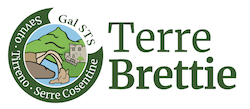 Intervento 4.01.01 - Investimenti nelle Aziende Agricole finalizzati alla valorizzazione dei castagneti da fruttoRELAZIONE TECNICA/PIANO DI SVILUPPO AZIENDALE             PER IL CALCOLO DELLA PRODUZIONE STANDARD UTILIZZARE:http://rica.crea.gov.it/classce_lite/PROPONENTEIscrizioni Descrizione dell’azienda 2.1 DESCRIZIONE SITUAZIONE PRE-INVESTIMENTI (caratteristiche del soggetto, dotazioni possedute quali macchinari ed attrezzature, condizioni attuali del castagneto; in caso di possesso e/o gestione diretta di superfici,riferimento ai terreni condotti, loro estensione e nonché informazioni sulla adeguata durata dei titoli di conduzione relativi alle particelle oggetto di intervento; eventuali precedenti interventi di valorizzazione dei castagneti da frutto ):2.2 Elenco delle particelle aziendali Descrizione degli investimenti/operazioni che si intendono realizzare (indicare nel dettaglio gli interventi da effettuare sul castagneto, le modalità operative, le attrezzature eventualmente utilizzate, ecc.) Obiettivi/motivazioni degli investimenti che si intendono realizzarePiano degli investimenti che si intendono realizzareDescrizione delle modalità di apporto dei mezzi propri e/o di ricorso a finanziamenti a b/m/l termineTempi di realizzazione dell’investimentoDescrizione dell’aumento/miglioramento del potenziale produttivo, reddituale dell’azienda a seguito dell’investimento proposto Giustificazione del punteggio attribuito in sede di auto-valutazioneMISURA 4.1Investimenti in immobilizzazioni materialiSOTTOMISURA 4.1Sostegno ad investimenti nelle aziende agricoleIntervento 4.01.01Investimenti nelle Aziende Agricole finalizzati alla valorizzazione dei castagneti da frutto- Secondo BandoDenominazione/Ragione SocialeForma giuridicaForma giuridicaEstremi atto costitutivoData costituzioneData scadenzaSede LegaleSede LegaleSede LegaleSede LegaleSede LegaleSede LegaleVia / PiazzaCAPComuneProvinciaTelefonoTelefaxe-mailSito internetPECSede produttiva/operativa oggetto del Piano di Sviluppo AziendaleSede produttiva/operativa oggetto del Piano di Sviluppo AziendaleSede produttiva/operativa oggetto del Piano di Sviluppo AziendaleSede produttiva/operativa oggetto del Piano di Sviluppo AziendaleSede produttiva/operativa oggetto del Piano di Sviluppo AziendaleSede produttiva/operativa oggetto del Piano di Sviluppo AziendaleVia / PiazzaCAPComuneProvinciaTelefonoTelefaxe-mailSito internetSede conservazione documentazione di progetto e di spesaSede conservazione documentazione di progetto e di spesaSede conservazione documentazione di progetto e di spesaSede conservazione documentazione di progetto e di spesaSede conservazione documentazione di progetto e di spesaSede conservazione documentazione di progetto e di spesaVia / PiazzaCAPComuneProvinciaTelefonoTelefaxAttività codice ATECOAttività codice ATECODescrizione attività economicaCodice attività economicaRegistro Impresedial n°DalREAdial n°DalINPSdiSettoreDalPartita IVAPartita IVADalCodice FiscaleCodice FiscaleCapitale socialeCapitale socialeCapitale socialeCapitale socialeSottoscritto€Versato€Legale rappresentanteLegale rappresentanteLegale rappresentanteLegale rappresentanteLegale rappresentanteLegale rappresentanteLegale rappresentanteQualificaCognomeNomeNomeComune di nascitaCodice fiscaleResidenza Via / PiazzaCAPCAPComuneProvinciaProvinciaTelefono fissoCell.Cell.Telefaxe-maile-mailDocumento TipoN.N.Rilasciato daililComuneArea Montanao SvantaggiataFoglioNumeroSubEstensione SAT (Ha)Oggetto di intervento Totale HaTotale HaTotale HaTotale HaTotale HaElenco delle Spese importi in euro ed al netto di IVASpese AmmissibiliContributo richiestoSpese inerenti il miglioramento dei castagneti da frutto:- Recupero dei castagneti da frutto mediante potatura straordinaria di risanamento e conformazione della chioma;- Ripulitura dei castagneti da frutto invaso da cespugliame infestante;- Innesto Totale miglioramento Castagnetoi Spese generalicollegate agli investimenti: onorari per professionisti e consulenti, compensi  per  consulenze in materia di sostenibilità ambientale ed economica, inclusi gli studi di fattibilità;Totale spese generali Totale PIANO DEGLI INVESTIMENTI MACROCRITERI(SCHEDA MISURA PSR)PUNTIDEFINIZIONE CRITERI DI SELEZIONEPUNTEGGIO AUTOATTRIBUITO CRITERIO DI SELEZIONE A CUI È ATTRIBUITO IL PUNTEGGIOAppartenenza dell’impresa proponente ad una fascia di dimensione economica più piccolaMax 15Da 12.000 € (in zone soggette a svantaggi naturali)/15.000€ a 25.000€ in Standard OutputAppartenenza dell’impresa proponente ad una fascia di dimensione economica più piccolaMax 15Da 25.000 € a 50.000 € in Standard OutputAppartenenza dell’impresa proponente ad una fascia di dimensione economica più piccolaMax 15Oltre 50.000 € in Standard OutputLocalizzazione dell’iniziativa in territorio svantaggiatoMax 10Azienda con almeno il 50% della SAT aziendale situata in area montanaLocalizzazione dell’iniziativa in territorio svantaggiatoMax 10Azienda con almeno il 50% della SAT aziendale situata in aree svantaggiatee/o aree DLocalizzazione dell’iniziativa in territorio svantaggiatoMax 10Azienda con almeno il 50% della SATaziendale situata in area CInteresse del piano di intervento verso i prodotti di qualità certificata.Si assegna priorità più elevata ai prodotti biologiciMax 10Aziende a certificazione biologica che commercializzano o che si impegnano a commercializzare almeno il 50% del prodottoInteresse del piano di intervento verso i prodotti di qualità certificata.Si assegna priorità più elevata ai prodotti biologiciMax 10Aziende aderenti a regimi unionali e nazionali che commercializzano o che si impegnano a commercializzare almeno il 50% del prodottoInteresse del piano di intervento verso i prodotti di qualità certificata.Si assegna priorità più elevata ai prodotti biologiciMax 10Aziende aderenti ai regimi facoltativi che commercializzano o che si impegnano a commercializzare almeno il 50% delprodotto Maggiore ampiezza della superficie di castagneto da frutto oggetto dell’investimentoMax 20Ampiezza superiore a 5 ettari Maggiore ampiezza della superficie di castagneto da frutto oggetto dell’investimentoMax 20Ampiezza compresa tra 5 e 2 ettari Maggiore ampiezza della superficie di castagneto da frutto oggetto dell’investimentoMax 20Ampiezza compresa tra 0,5 e 2 ettari Requisiti soggettivi del richiedenteMax 5Agricoltori Professionali Requisiti soggettivi del richiedenteMax 5Donne o Giovani di età compresa tra18 e 40anni